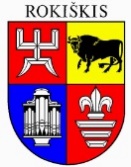 ROKIŠKIO RAJONO SAVIVALDYBĖS ADMINISTRACIJOS DIREKTORIUSĮSAKYMASDĖL PARAMOS RINKIMAMS ORGANIZUOTI IR VYKDYTI2024 m. balandžio 5 d. Nr. AV-219RokiškisVadovaudamasis  Lietuvos Respublikos rinkimų kodekso, patvirtinto 2022 m. liepos 19 d. Lietuvos Respublikos rinkimų kodekso patvirtinimo, įsigaliojimo ir įgyvendinimo konstituciniu  įstatymu, 131 straipsnio 1 dalimi, 132 straipsnio 1, 5 ir 7 dalimis: 1. T v i r t i n u Rokiškio rajono savivaldybės viešųjų ir biudžetinių įstaigų, įmonių sąrašą, teikiančių paramą rinkimams organizuoti ir vykdyti (pridedama). 2. Į p a r e i g o j u  savivaldybės viešųjų ir biudžetinių įstaigų, įmonių vadovus, savivaldybės administracijos seniūnijų seniūnus: 2.1. padėti rinkimų komisijoms vykdyti įgaliojimus ir teikti jų funkcijoms atlikti reikalingus duomenis; 2.2. suteikti rinkimų komisijoms tinkamas patalpas, įrangą, kompiuterinę techniką ir interneto ryšį rinkimams rengti ir vykdyti; seniūnus užtikrinti rinkėjų pavėžėjimą į rinkimų apylinkes balsuoti. Įsakymas per vieną mėnesį gali būti skundžiamas Lietuvos administracinių ginčų komisijos Panevėžio apygardos skyriui (Respublikos g. 62, Panevėžys) Lietuvos Respublikos ikiteisminio administracinių ginčų nagrinėjimo tvarkos įstatymo nustatyta tvarka.Administracijos direktorius				Valerijus RancevasAldona Burdinavičiūtė